РЕСПУБЛИКА БЕЛАРУСЬ                                  ┌─────────────────────────┐             ПАСПОРТ              │          1036                 │       воинского захоронения      │                         │     (захоронения жертв войн)     │                         │                                  └─────────────────────────┘                                        (учетный номер)1. Место и дата захоронения  Минская область, Минский райн, Лошанский сельсовет, д.Вышково, 1943 год.                           (область, район, город, сельсовет, населенный пункт, число, месяц, год)2. Вид захоронения: братская могила3. Охранная зона (границы захоронения): 4 х 6 м.    4. Краткое описание захоронения и его состояние: гранитный обелиск. Установлен в 2015 году.Состояние хорошее.5. Количество захороненных:6. Персональные сведения о захороненных: 7. Кто осуществляет уход за захоронением: Лошанский сельисполком__________________________________10. Дополнительная информация ___________________________________________________________________________________________________________________________________________________________________________________________________ВсегоВ том числе по категориямВ том числе по категориямВ том числе по категориямВ том числе по категориямВ том числе по категориямВ том числе по категориямВ том числе по категориямВ том числе по категориямИз нихИз нихПриме-
чаниеВсеговоеннослужащихвоеннослужащихучастников сопротивленияучастников сопротивлениявоеннопленныхвоеннопленныхжертв войнжертв войнИз нихИз нихПриме-
чаниеВсегоизве-
стныхнеиз-
вест-
ныхизве-
стныхнеиз-
вест-
ныхизве-
стныхнеиз-
вест-
ныхизве-
стныхнеиз-
вест-
ныхизве-
стныхнеизвест-ных
Приме-
чание190      00000017713177138. Фотоснимок захоронения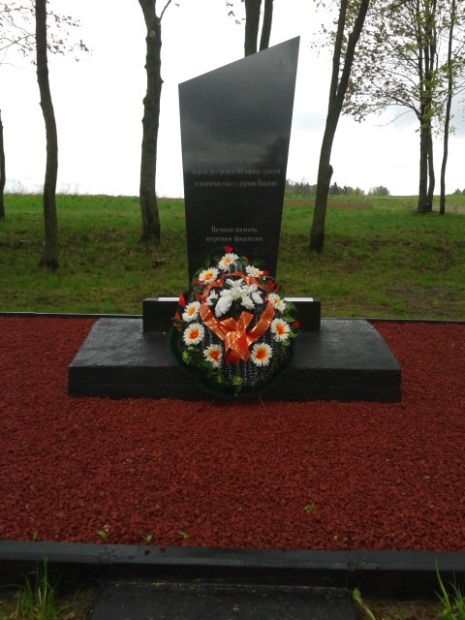 9. Карта расположения8. Фотоснимок захоронения9. Карта расположения